ANEXOS CONVOCATÓRIA PÚBLICA DE CREDENCIAMENTO DE PROPOSTAS ARTÍSTICAS E CULTURAIS PARA PROGRAMAÇÃO SOBRADO DR. JOSÉ LOURENÇOFAROL DAS ARTESANEXO I – Documentos obrigatórios para a contrataçãoANEXO II – Detalhamento de compatibilidade de atividades econômicas por linguagem (Lista de CNAEs exigidos)ANEXO III – Modelo de Formulário de Autodeclaração de Proponente Negra(o) ANEXO IV – Modelo de Declaração de Pertencimento Étnico de Proponente Indígena ANEXO V – Modelo de Declaração de Liderança QuilombolaANEXO VI – CronogramaANEXO VII – Planta do Espaço de Convivência do Sobrado Dr. José LourençoDA DOCUMENTAÇÃO EXIGIDA PARA A CONTRATAÇÃOA documentação obrigatória para os projetos aprovados deverá ser fornecida por meio digital:Cópia da identidade civil do representante legal (RG, CNH, Passaporte, Carteira de Trabalho ou Carteira de aptidão profissional emitida por órgão competente);Cópia do CPF da representante legal;Cópia do comprovante de endereço da representante legal;Contrato Social, Estatuto ou Certificado do Microempreendedor Individual, e/ou suas alterações, se houver;Cópia do Cartão CNPJ da Entidade proponente;Cópia do termo de posse da representante legal, ata da reunião/ assembleia que a elegeu ou outro documento legal válido, por meio do qual seja possível aferir a legitimidade da representante.Certidões negativas de débitos federais, estaduais, municipais e trabalhista, além de Certificado de Regularidade do FGTS – válidas à época da contratação e do pagamento;Documento de representação jurídica assinado pela proponente formalizando sua representação por Pessoa Jurídica, podendo ser: Carta de Exclusividade, Contrato de prestação de serviço ou Contrato de Exclusividade. A carta ou contrato deverá vir acompanhado por cópia do documento de identidade de quem a assina. Em caso de projetos realizados por grupos ou coletivos, todos os integrantes deverão, também, assinar a carta e fornecer os respectivos documentos de identidade.Portfólio artístico da proponente.Release/sinopse do projeto.DETALHAMENTO DE COMPATIBILIDADE DE ATIVIDADESECONÔMICAS POR SEGMENTO ARTÍSTICO
ANEXO III - FORMULÁRIO DE AUTODECLARAÇÃO  DE PROPONENTE NEGRA(O)Eu, _________________________________________________________________________, Portador(a) do R.G. nº _____________________, CPF de nº ________________________, declaro que sou preta(o) ou parda(o), conforme o quesito de cor ou raça utilizado pelo Instituto Brasileiro de Geografia e Estatística – IBGE, para o fim de inscrição na modalidade de reserva de vagas/cotas raciais na Convocatória Arte em Rede 2021/2022. Estou ciente que, se for detectada falsidade desta declaração, estarei sujeito às penalidades legais, inclusive de eliminação, caso minha proposta seja eventualmente selecionada._____________________, ____ de ____________ de 2021._______________________________________________Assinatura do(a) candidato(a)ANEXO IV - Modelo de Declaração de Pertencimento Étnico de Proponente IndígenaDECLARAÇÃO DE PERTENCIMENTO ÉTNICO DE PROPONENTE INDÍGENADeclaro para fins de inscrição na Convocatória Arte em Rede 2021/2022 que eu, _________________________________________________________________________, portador da Cédula de Identidade Nº___________________, Órgão Emissor________, e CPF_______._______.________-_____, sou indígena pertencente à etnia________________________________________, nascido (a) em ___/___/___, no Município de________________________, aldeia de origem____________________________, UF______, filho de______________ e de_______________________, residente no endereço: __________________________, Nº_____, Complemento_______________________________________________,Bairro______________________________________________, Município_______________________, UF______. Conforme preconiza a Convenção 169 da Organização Internacional do Trabalho – OIT, regulamentada pelo Decreto Nº 5.051 de 19 de abril de 2004. E assim, devidamente reconhecido pelas lideranças do meu povo conforme assinaturas abaixo. Estou ciente de que, em caso de falsidade ideológica, ficarei sujeito às sanções prescritas no Código Penal e às demais cominações legais aplicáveis.______________________, _______ de ________________ de 2021_____________________________________________________Assinatura do(a) Indígena_____________________________________________________Nome e Assinatura da Liderança ou Cacique (a) CPF: _______________________________________________________________________________Nome e Assinatura da Liderança ou Cacique (a)CPF: __________________________ANEXO V – Modelo de Declaração de Liderança QuilombolaDECLARAÇÃO DE LIDERANÇA QUILOMBOLAQUILOMBO: _______________________________________________________________ MUNICÍPIO: _____________________________________/CE.Declaramos para os devidos fins _____________________________________________________, Portador(a) do R.G. nº _____________________, CPF de nº ________________________, pertence a território quilombola, tem pertença e ancestralidade em sua vivência e trajetória de luta, conquistas e resistências.Declaramos ainda estar à disposição e cientes de que a declaração falsa implica na sanção penal no artigo 299 do Código Penal Brasileiro.___________________/CE, ______ de ______________ de 2021____________________________________________ Liderança QuilombolaTestemunhas_______________________________________________________________________RG: ____________________________________________________________________________________________________________________________________________RG: ____________________________________________________________________________________________________________________________________________RG: _____________________________________________________________________ANEXO VI – CronogramaAbertura de inscrições: 28 de junho a 23 de julho de 2021Avaliação das Propostas: 26 a 30 de julho de 2021Resultado: 02 de agosto de 2021Início da programação: agostoANEXO VII – Planta do Espaço de Convivência do Sobrado Dr. José Lourenço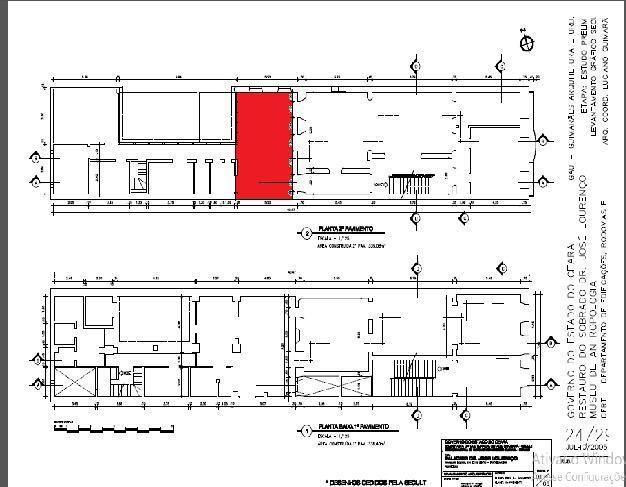 ARTES CÊNICASARTES CÊNICASSegmento CulturalCNAECircoProdução de espetáculoscircenses, de marionetes e similares - 90019/04CircoGestão de espaços para artes cênicas, espetáculos e outras atividades artísticas - 9003- 5/00DançaProdução de espetáculos de dança - 9001-9/03DançaGestão de espaços para artes cênicas, espetáculos e outras atividades artísticas - 9003- 5/00Teatro, Mímica ou ÓperaProdução de espetáculos circenses, de marionetes e similares -9001-9/04	(quando	tratar-	se	de	formas	animadas,	de mamulengos, bonecos e congêneres)Teatro, Mímica ou ÓperaArtes cênicas,espetáculos	e	atividades	complementares	não especificados anteriormente - 9001-9/99Teatro, Mímica ou ÓperaProdução teatral - 9001-9/01Desfile coreográfico e apresentações	de expressões da cultura popular quecontenham relevante presença de elementos cênicos oudramáticosArtes cênicas, espetáculos e atividades complementares não especificados anteriormente - 9001-9/99ARTES VISUAISARTES VISUAISSegmento CulturalCNAEExposição de Artes (e Produção fotográfica)Serviços de organização de feiras, congressos, exposições e festas - 8230-0/01Exposição de Artes (e Produção fotográfica)Gestão de espaços para artes cênicas, espetáculos e outras atividades artísticas - 9003- 5/00Exposição de Artes (e Produção fotográfica)Atividades de design não especificadas anteriormente - 7410-2/99Exposição de Artes (e Produção fotográfica)Laboratórios fotográficos - 7420-0/03Exposição de Artes (e Produção fotográfica)Atividades de produção de fotografias aéreas e submarinas - 7420- 0/02Atividades de produção de fotografias, exceto aérea e submarina - 7420-0/01Atividades de produção de fotografias, exceto aérea e submarina - 7420-0/01Atividades de produção de fotografias, exceto aérea e submarina - 7420-0/01Atividades de produção de fotografias, exceto aérea e submarina - 7420-0/01Design de interiores - 7410-2/02Design de interiores - 7410-2/02Design de interiores - 7410-2/02Design de interiores - 7410-2/02Artes Plásticas, Gráficas, Gravuras,	Desenho,EsculturaArtes Plásticas, Gráficas, Gravuras,	Desenho,EsculturaAtividades de artistas escritores - 9002-7/01plásticos, jornalistasindependenteseProjetos	educativos orientados à fruição e produtos de artesvisuaisProjetos	educativos orientados à fruição e produtos de artesvisuaisEnsino de arte e cultura anteriormente - 8592- 9/99Ensino de arte e cultura anteriormente - 8592- 9/99Não especificadoNão especificadoProjetos	educativos orientados à fruição e produtos de artesvisuaisProjetos	educativos orientados à fruição e produtos de artesvisuaisOutras atividades de ensino anteriormente - 8599-6/99Outras atividades de ensino anteriormente - 8599-6/99não especificadasnão especificadasProjetos de Fomento à Cadeia Produtiva das artes visuaisProjetos de Fomento à Cadeia Produtiva das artes visuaisEnsino de arte e cultura anteriormente - 8592- 9/99Ensino de arte e cultura anteriormente - 8592- 9/99Não especificadoNão especificadoProjetos de Fomento à Cadeia Produtiva das artes visuaisProjetos de Fomento à Cadeia Produtiva das artes visuaisServiços de organização de feiras, congressos, exposições e festas - 8230-0/01Serviços de organização de feiras, congressos, exposições e festas - 8230-0/01Serviços de organização de feiras, congressos, exposições e festas - 8230-0/01Serviços de organização de feiras, congressos, exposições e festas - 8230-0/01AUDIOVISUALAUDIOVISUALAUDIOVISUALAUDIOVISUALAUDIOVISUALAUDIOVISUALSegmento CulturalSegmento CulturalCNAECNAECNAECNAEProdução de audiovisual metragemconteúdo de	curtaAtividadesde produção cinematográfica, de vídeos e de programas de televisão - 5911-1/99;Atividadesde produção cinematográfica, de vídeos e de programas de televisão - 5911-1/99;Atividadesde produção cinematográfica, de vídeos e de programas de televisão - 5911-1/99;Atividadesde produção cinematográfica, de vídeos e de programas de televisão - 5911-1/99;Produção de audiovisual metragemconteúdo de	curtaAtividades de pós-produção cinematográfica, de vídeos e de programas de televisão - 5912-0/99;Atividades de pós-produção cinematográfica, de vídeos e de programas de televisão - 5912-0/99;Atividades de pós-produção cinematográfica, de vídeos e de programas de televisão - 5912-0/99;Atividades de pós-produção cinematográfica, de vídeos e de programas de televisão - 5912-0/99;Produção de audiovisual metragemconteúdo de	curtaProdução de filmes para televisão e internet 5911-1/99.Produção de filmes para televisão e internet 5911-1/99.Produção de filmes para televisão e internet 5911-1/99.Produção de filmes para televisão e internet 5911-1/99.Difusão	de conteúdo audiovisualacervo	eAtividadesde exibição cinematográfica - 5914-6/00;Atividadesde exibição cinematográfica - 5914-6/00;Atividadesde exibição cinematográfica - 5914-6/00;Atividadesde exibição cinematográfica - 5914-6/00;Difusão	de conteúdo audiovisualacervo	eArtes cênicas, espetáculos e atividades complementares não especificadas anteriormente - 9001-9/99Artes cênicas, espetáculos e atividades complementares não especificadas anteriormente - 9001-9/99Artes cênicas, espetáculos e atividades complementares não especificadas anteriormente - 9001-9/99Artes cênicas, espetáculos e atividades complementares não especificadas anteriormente - 9001-9/99MÚSICAMÚSICAMÚSICAMÚSICAMÚSICAMÚSICASegmento CulturalSegmento CulturalCNAECNAECNAECNAEMúsica em geralMúsica em geralProdução musical - 9001-9/02 Atividades de gravação de som e deedição de música - 5920-1/00 (quando tratar-se de gravação de faixa)Produção musical - 9001-9/02 Atividades de gravação de som e deedição de música - 5920-1/00 (quando tratar-se de gravação de faixa)Produção musical - 9001-9/02 Atividades de gravação de som e deedição de música - 5920-1/00 (quando tratar-se de gravação de faixa)Produção musical - 9001-9/02 Atividades de gravação de som e deedição de música - 5920-1/00 (quando tratar-se de gravação de faixa)AÇÕES DE FORMAÇÃOAÇÕES DE FORMAÇÃOAÇÕES DE FORMAÇÃOAÇÕES DE FORMAÇÃOAÇÕES DE FORMAÇÃOAÇÕES DE FORMAÇÃOSegmento CulturalSegmento CulturalCNAECNAECNAECNAEAções	educativo-culturais,	inclusiveseminários,	oficinas, palestras e cursos independentes; cursos deAções	educativo-culturais,	inclusiveseminários,	oficinas, palestras e cursos independentes; cursos deEnsino de arte e cultura não especificado anteriormente - 8592- 9/99Ensino de arte e cultura não especificado anteriormente - 8592- 9/99Ensino de arte e cultura não especificado anteriormente - 8592- 9/99Ensino de arte e cultura não especificado anteriormente - 8592- 9/99Ações	educativo-culturais,	inclusiveseminários,	oficinas, palestras e cursos independentes; cursos deAções	educativo-culturais,	inclusiveseminários,	oficinas, palestras e cursos independentes; cursos deOutras atividades de ensino não especificadas anteriormente - 8599- 6/99Outras atividades de ensino não especificadas anteriormente - 8599- 6/99Outras atividades de ensino não especificadas anteriormente - 8599- 6/99Outras atividades de ensino não especificadas anteriormente - 8599- 6/99Ações	educativo-culturais,	inclusiveseminários,	oficinas, palestras e cursos independentes; cursos deAções	educativo-culturais,	inclusiveseminários,	oficinas, palestras e cursos independentes; cursos deEnsino de dança - 8592-9/01Ensino de dança - 8592-9/01Ensino de dança - 8592-9/01Ensino de dança - 8592-9/01ensino	de	técnicas ligadas à arte e cultura.Ensino de artes cênicas, 8592-9/02Exceto dança-ensino	de	técnicas ligadas à arte e cultura.Ensino de música - 8592-9/03Ensino de música - 8592-9/03HUMANIDADESHUMANIDADESHUMANIDADESSegmento CulturalCNAECNAEAquisição,	manutenção, preservação						ou restauração de acervos bibliográficos						e arquivísticos, compreendidos		por livros	ou		obras			de referência, impressos ou eletrônicos,			de	valorartístico,	literário	ou humanísticoAtividades de bibliotecas e arquivos - 9101-5/00Atividades de bibliotecas e arquivos - 9101-5/00Eventos literáriosServiços de organização de feiras, congressos, exposições e festas - 8230-0/01Serviços de organização de feiras, congressos, exposições e festas - 8230-0/01Eventos literáriosEdição de livros - 5811-5/00Edição de livros - 5811-5/00Ações	educativo-culturais,	inclusive seminários, oficinas e palestras, visando a preservação		dopatrimônio         material,imaterial ou de acervos de valor culturalEnsino de arte e cultura não especificado anteriormente - 8592-9/99Ensino de arte e cultura não especificado anteriormente - 8592-9/99Ações	educativo-culturais,	inclusive seminários, oficinas e palestras, visando a preservação		dopatrimônio         material,imaterial ou de acervos de valor culturalOutras atividades de ensino não especificadas anteriormente - 8599- 6/99Outras atividades de ensino não especificadas anteriormente - 8599- 6/99Ações	educativo-culturais,	inclusive seminários, oficinas e palestras, visando a preservação		dopatrimônio         material,imaterial ou de acervos de valor culturalAtividades de organizações associativas ligadas à cultura e à arte - 9493-6Atividades de organizações associativas ligadas à cultura e à arte - 9493-6MUSEU E MEMÓRIAMUSEU E MEMÓRIAMUSEU E MEMÓRIASegmento CulturalCNAECNAEExposições/museografiaAtividades de museus e de exploração de lugares e prédios históricos e atrações similares - 9102- 3/01Atividades de museus e de exploração de lugares e prédios históricos e atrações similares - 9102- 3/01Exposições/museografiaAtividades de organizações associativas ligadas à cultura e à arte - 9493-6Atividades de organizações associativas ligadas à cultura e à arte - 9493-6Exposições/museografiaRestaurador(a) de obras de arte independente - 9002-7/02Restaurador(a) de obras de arte independente - 9002-7/02OUTROS SEGMENTOSOUTROS SEGMENTOSOUTROS SEGMENTOSSegmento CulturalCNAECNAEProdução de eventosPromotor de Eventos Independente - 8230-0/01Promotor de Eventos Independente - 8230-0/01